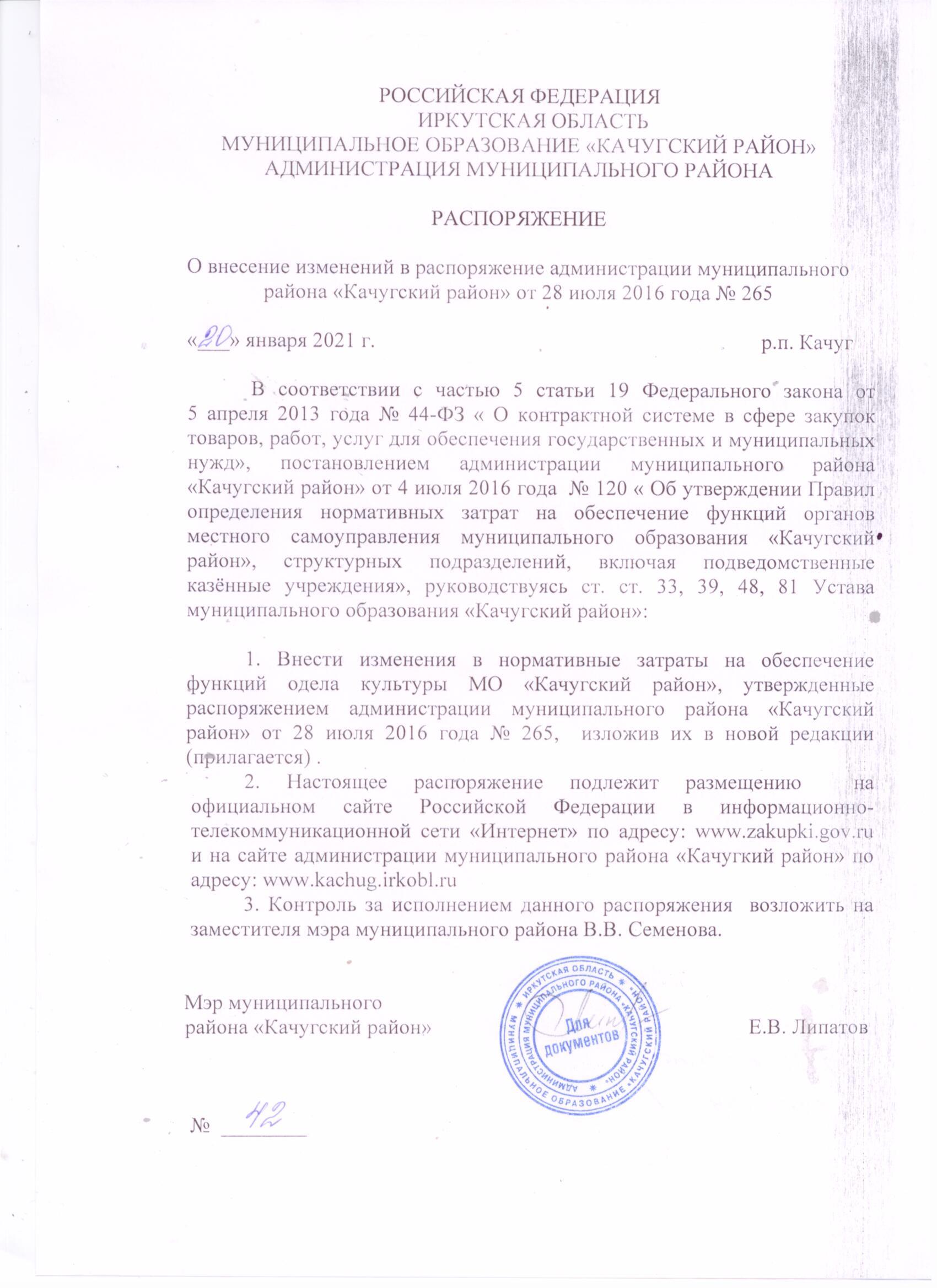                                                                             УТВЕРЖДЕНЫРаспоряжением  администрации                                                              муниципального района                                                   "Качугский район"                                                                      от  20.01.2021г.  № 42            НОРМАТИВНЫЕ ЗАТРАТЫна обеспечение функций Отдела культуры МО «Качугский район»        Нормативные затраты  на обеспечение функций  Отдела культуры МО «Качугский район» определяются в соответствии с постановлением администрации муниципального района «Качугский район» от 25 июля 2016 года № 49  « Об определении Правил определения нормативных затрат на обеспечение функций органов местного самоуправления муниципального образования «Качугский район», структурных подразделений, включая подведомственные казённые учреждения».Таблица 1Норматив затрат на абонентскую плату (местная связь)Таблица 3.Норматив затрат на сеть Интернет	Таблица 4.Норматив затрат на оплату услуг по сопровождению программногообеспеченияТаблица 5.Норматив затрат на техническое обслуживание и регламентно-профилактический ремонт, многофункциональных устройств и копировальных аппаратов (оргтехники)Таблица 6.Норматив затрат на приобретение рабочих станций *	* Норматив затрат на приобретение рабочих станций устанавливается в соответствие с Приложением № 3 к Правилам определения нормативных затрат на обеспечение функций органов местного самоуправления МО «Качугский район», структурных подразделений, включая подведомственные им казенные учреждения (утверждены Постановлением администрации муниципального района «Качугский район» от 04 июля 2016 г. № 120)Таблица 7.Норматив затрат на приобретение принтеров, многофункциональных 	устройств, копировальных аппаратов*	* Норматив затрат на приобретение принтеров, многофункциональных устройств, копировальных аппаратов устанавливается в соответствие с Приложением № 3 к Правилам определения нормативных затрат на обеспечение функций органов местного самоуправления МО «Качугский район», структурных подразделений, включая подведомственные им казенные учреждения (утверждены Постановлением администрации муниципального района «Качугский район» от 04 июля 2016 г. № 120)Таблица 8Норматив затрат на приобретение мониторов*	* Норматив затрат на приобретение мониторов устанавливается в соответствие с Приложением № 3 к Правилам определения нормативных затрат на обеспечение функций органов местного самоуправления МО «Качугский район», структурных подразделений, включая подведомственные им казенные учреждения (утверждены Постановлением администрации муниципального района «Качугский район» от 04 июля 2016 г. № 120)Таблица 9Норматив затрат на приобретение системных блоков*	*Норматив затрат на приобретение системных блоков устанавливается в соответствие с Приложением № 3 к Правилам определения нормативных затрат на обеспечение функций органов местного самоуправления МО «Качугский район», структурных подразделений, включая подведомственные им казенные учреждения (утверждены Постановлением администрации муниципального района «Качугский район» от 04 июля 2016 г. № 120)Таблица 10Норматив затрат на приобретение Аппаратуры, передающей для радиосвязи, радиовещания и телевидения*	*Норматив затрат на приобретение системных блоков устанавливается в соответствие с Приложением № 3 к Правилам определения нормативных затрат на обеспечение функций органов местного самоуправления МО «Качугский район», структурных подразделений, включая подведомственные им казенные учреждения (утверждены Постановлением администрации муниципального района «Качугский район» от 04 июля 2016 г. № 120)Таблица 11Норматив затрат на приобретение Машины вычислительной электронной цифровой портативной массой не более 10 кг для атоматической обработки данных*	*Норматив затрат на приобретение системных блоков устанавливается в соответствие с Приложением № 3 к Правилам определения нормативных затрат на обеспечение функций органов местного самоуправления МО «Качугский район», структурных подразделений, включая подведомственные им казенные учреждения (утверждены Постановлением администрации муниципального района «Качугский район» от 04 июля 2016 г. № 120)Таблица 12Нормативы затрат на приобретение количества и цены носителей информацииТаблица 13Норматив затрат на приобретение расходных материалов для принтеров, 	многофункциональных устройств	*Норматив затрат на приобретение расходных материалов для принтеров, многофункциональных устройств устанавливается в соответствие с Приложением № 3 к Правилам определения нормативных затрат на обеспечение функций органов местного самоуправления МО «Качугский район», структурных подразделений, включая подведомственные им казенные учреждения (утверждены Постановлением администрации муниципального района «Качугский район» от 04 июля 2016 г. № 120)Таблица 14Норматив затрат на приобретение запасных частей для принтеров, 	многофункциональных устройств	*Норматив затрат на приобретение запасных частей для принтеров, многофункциональных устройств устанавливается в соответствие с Приложением № 3 к Правилам определения нормативных затрат на обеспечение функций органов местного самоуправления МО «Качугскийрайон», структурных подразделений, включая подведомственные им казенные учреждения (утверждены Постановлением администрации муниципального района «Качугский район» от 04 июля 2016 г. № 120)Таблица 15Норматив затрат на услуги почтовой связи	Таблица 16Норматив затрат на оплату проезда к месту нахождения учебного заведения и обратноТаблица 17Норматив затрат на техническое обслуживание и ремонт систем охранно-пожарной сигнализацииТаблица 18Норматив  затрат на проведение предрейсового осмотра водителейТаблица 19Норматив  затрат на проведение диспансеризации (периодического медицинского осмотра) работниковТаблица 20Норматив затрат на приобретение полисов ОСАГОТаблица 21Норматив затрат на техническое обслуживание и ремонт транспортных средствТаблица 22Норматив затрат на приобретение ГСМТаблица 23Норматив затрат на приобретение запасных частей для транспортных средствТаблица 24Норматив затрат на проведение текущего ремонта зданияТаблица 25Норматив затрат на коммунальные услугиТаблица 26 Норматив затрат на подписку газет и журналовТаблица 27Норматив затрат на приобретение канцелярских товаров в расчете на одного работника расчетной численности основного персоналаТаблица 28Норматив затрат на приобретение хозяйственных товаров	Таблица 29Норматив затрат на дополнительное профессиональное образованиеТаблица 30Норматив затрат на приобретение твердого  топлива (дрова-швырок)Таблица 31Норматив затрат на приобретение информационных услугТаблица 32Норматив затрат на приобретение мебелиТаблица 33Норматив затрат на приобретение музыкальных инструментовТаблица 34Норматив затрат на приобретение транспортных средствТаблица 35Норматив затрат на услуги вневедомственной охраныТаблица 36Норматив затрат для проведения и организации мероприятийТаблица 37Норматив затрат на приобретение материалов представительского видаКоличество абонентских номеровЗначение (руб. в год)1095120,00Таблица 2Норматив затрат на повременную оплату междугородних телефонных соединенийТаблица 2Норматив затрат на повременную оплату междугородних телефонных соединенийКоличество абонентских номеровЗначение (руб. в год), не более1038880,00Количество каналов передачи данных сети ИнтернетЗначение (руб. в год)8399230,84Вид услугиЗначение (руб. в год)Сопровождение 1С-бухгалтерия80000,00Простые (неисключительные лицензии на использование программного обеспечения35000,00Техническая поддержка электронного каталога35000,00Создание и техническое обслуживание официального сайта80000,00Вид услугиЗначение (руб. в год)Техническое обслуживание и регламентно-профилактический ремонт, многофункциональных устройств и копировальных аппаратов (оргтехники)81000,00Вид вычислительной техникиКоличество комплектовне болееЗначение (руб. за 1 единицу)не болееРабочая станция (автоматизированное рабочееместо: персональный компьютер + монитор + блок бесперебойного питания + клавиатура + мышь)1 единица на 1 штатную единицу75000 руб. включительно за 1 единицуВид вычислительной техникиКоличество комплектовЗначение (руб. за 1 единицу)Принтеры, многофункциональные устройства, копировальные аппаратыне более 1 единицы на 5 штатных единицНе более 50000 руб. включительно за 1 единицуВид вычислительной техникиКоличество комплектовЗначение (руб. за 1 единицу)Мониторне более 1 единицы на 1 штатную единицуНе более 27000 руб. включительно за 1 единицуВид вычислительной техникиКоличество комплектовЗначение (руб. за 1 единицу)Системный блокне более 1 единицы на 1 штатную единицуНе более 48000 руб. включительно за 1 единицуВид  Аппаратуры, передающей для радиосвязи, радиовещания и телевидения*Количество комплектовЗначение (руб. за 1 единицу)телефонне более 1 единицы на 1 штатную единицуНе более 5000 руб. включительно за 1 единицуВид вычислительной техникиКоличество комплектовЗначение (руб. за 1 единицу)Ноутбукне более 1 единицы на 1 штатную единицуНе более 40000 руб. включительно за 1 единицуНаименованиеКоличество в год, шт. не более 1Цена за ед. руб. включительно не болееВнешние (флеш -карты объёмом не более 16 Гб.) 1 на 1 основного работника         1500,00Вид техникиЗначение (руб. в год)Принтеры, многофункциональные устройстване более 10 000 руб. Вид техникиЗначение (руб. в год)Принтеры, многофункциональные устройстване более 10 000 руб. Количество почтовых отправленийЗначение (руб. в год)15013500,00Количество работников, имеющих право на компенсацию расходовЗначение (руб. в год)5161203Вид услугиЗначение (руб. в год)Техническое обслуживание и ремонт систем охранно-пожарной сигнализации167980,64Вид услугиЗначение (руб. в год)Предрейсовый и послерейсовый осмотр водителей60000,00Вид услугиЗначение (руб. в год)Медицинский осмотр женщин220000,00Медицинский осмотр мужчин114700,00Вид услугиЗначение (руб. в год)Полис ОСАГО20000,00Вид услугиЗначение (руб. в год)Технический осмотр10000,00Приобретение ГСМЗначение (руб. в год)АИ-92300000,00ДТ100000,00масло10631,50ВидЗначение (руб. в год)Приобретение запасных частей150000,00ВидЗначение (руб. в год)Текущий ремонт 2500000,00Вид затратЗначение (руб. в год)Затраты на электроснабжение 35160743Затраты на снабжение тепловой энергии в горячей воде920652,73Затраты на снабжение тепловой энергии в горячей воде (газ)3246122,69Вид Значение (руб. в год)Подписка на периодические издания 100000,00НаименованиеЕд. изм.КоличествоПериодичность полученияЦена за ед., руб.123456Бумага с клеевымкраем для заметок1.75x75шт.11 раз в полгода53,17Зажим для бумаг (412.мм)шт.41 раз в квартал12,47Закладки с клеевым3.краемшт.11 раз в полгода50,974.Карандаш чёрнографитныйшт.21 раз в полгода12,47Клей ПВА (1105.гр)шт.11 раз в год41,086.Клей-карандаш (21 гр)шт.11 раз в полгода63,73Скоросшиватель7.картонныйшт.51 раз в квартал12,838.Скотч (50 мм)шт.11 раз в год77,009.Скрепки (28 мм)упак.11 раз в полгода48,3110.Степлершт.11 раз в 3 года201,6711.Стержни простыешт.31 раз в квартал11,6012.Точилкашт.11 раз в год33,3013.Бумага А4упак.51 раз в квартал и более276,8314.Штрих-ручка (12 мл)шт.11 раз в 1 год89,8315.Ластикшт.11 раз в 2 года16,5016.Линейка 30 смшт.11 раз в 3 года19,43Маркер-17.текстовыделительшт.11 раз в полгода50,97Папка с арочным18.механизмомшт.31 раз в год150,3319.Ручка гелевая(чёрная)шт.11 раз в год36,7020.Ручка шариковаяшт.11 раз в полгода21,9621.Калькуляторшт.11 раз в 5 лет762,30Ножницы22.канцелярскиешт.11 раз в 2 года84,7023.Настольный календарьшт.11 раз в год186,90Краска штемпельная24.(синяя, 45 мл)шт.11 раз в год164,1725.Мультифорыупак.11 раз в год238,3326.Скобы для степлера 24/6у пак.11 раз в год35,5727.Папка архивная (короб)шт.21 раз в год           130,6828.Нитки для подшивания документовшт.11 раз в год           170,2029.Папка реестршт.21 раз в год130,6830.Папка для бумаг с завязкамишт.51 раз в квартал 15,76НаименованиеЕд. изм.КоличествоПериодичность полученияЦена за ед., руб.123456Порошок1.стиральныи обычныйшт.11 раз в квартал45,102.Мешки д/мусораупак.31 раз в квартал100,103.Салфетка вискознаяшт.11 раз в полгода130,004.Салфетка д/полов микрофибрашт.11 раз в полгода250,665.Мыло (4 шт. в упак.)упак.11 раз в полгода119,546.Перчаткипара11 раз в квартал72,607.Лампочка 40 ВТШт.351 раз в квартал20,008.Автошина на автомобиль ГАЗ 322132шт.61 раз в 2 года3850,009.Белизна (дез.средство)Шт.11 раз в полгодаКоличество работников, направляемых на получение дополнительного профессионального образования; на повышение квалификацииЗначение (руб. в год)51510000НаименованиеЕд. изм.КоличествоЗначение (руб. в год)1Дрова-швырокКуб.м1188,00653400,00Вид Значение (руб. в год)Информационные услуги 80000,00Вид мебелиКоличество комплектовЗначение (руб. за 1 единицу)Стул компьютерныйне более 1 единицы на 1 штатную единицуНе более 5000 руб. включительно за 1 единицуСтол компьютерныйне более 1 единицы на 1 штатную единицуНе более 30000 руб. включительно за 1 единицуШкаф архивныйНе более 1 единицы на 5 штатных единицНе более 20000 включительно за 1 единицуМебель для сидения с металлическим каркасом (обивочный материал – ткань; нетканые материалы)Не более 7000 руб. включительно за 1 единицуМебель для сидения с деревянным каркасом(обивочный материал – ткань; нетканые материалы)Не более 7000 руб. включительно за 1 единицуСтеллаж металлический (деревянный)Не более 15000 руб. включительно за 1 единицуВид Значение (руб. за 1 единицу)Баян        Не более 390000 руб. включительно за 1 единицуАккордеонНе более 400000 руб.включительно за 1 единицуРояльНе более 999000 руб.включительно за 1 единицуПианиноНе более 500000 руб.включительно за 1 единицуСкрипка Не более 70000 руб. включительно за 1 единицуВид Значение (руб. за 1 единицу)Автобус туристический        Не более 6500000 руб. включительно за 1 единицуАвтомобиль грузовойНе более 1250000 руб.включительно за 1 единицуВид услугиЗначение (руб. в год)Услуги вневедомственной охраны 500000,00Вид Значение (руб. в год)Оформление мероприятий1060000,00Организация услуг питания (фуршеты)1060000,00Награждение, поощрение (призы, подарки) 1060000,00наградные материалы (грамоты, дипломы, благодарности)1060000,00Вид услугиЗначение (руб. в год)Папка  представительского  видаНе более 10 000 руб.включительно за 1 единицу